Publicado en España el 20/10/2016 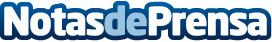 Superalimentos a la carta: las almendras y sus 5 beneficiosLos 'superalimentos' se han convertido en la base de cualquier plato por los beneficios que aportan a nuestro organismo. Hierro, vitaminas para el cabello e incluso para controlar el peso, frutos secos como las almendras son el truco ideal para equilibrar cuerpo y mente. Los Montes de Galicia, el restaurante madrileño que revisita los sabores de la tierra gallega, habla de sus propiedades y presentan su 'sopa fría de almendras', una deliciosa fuente de energía con la que cuidarse esta temporadaDatos de contacto:Globe ComunicaciónNota de prensa publicada en: https://www.notasdeprensa.es/superalimentos-a-la-carta-las-almendras-y-sus_1 Categorias: Nutrición Gastronomía Madrid Entretenimiento Restauración Belleza http://www.notasdeprensa.es